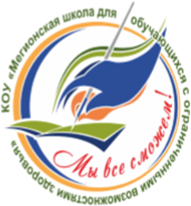 ПРОФИЛАКТИКА ДЕВИАНТНОГО ПОВЕДЕНИЯДевиантное поведение – это термин, при помощи которого обозначаются поведенческие проявления у отдельных людей или социальных групп, не соответствующие нормам общественной системы. Девиантное поведение в социологии и психологии также принято называть отклоняющимся.  Причины девиантного поведенияСогласно возрастной психологии примерно до 12-ти лет каждый ребенок представляет собой подрастающую личность с пока еще детскими и невинными интересами. Но буквально спустя год этого же ребенка порою трудно узнать. Вне зависимости от того девочка это или мальчик, родители начинают слышать в свой адрес хамство и оскорбления, замечают, как поменялся их ребенок внешне, начиная от подростковых прыщей и заканчивая неформальной одеждой. Именно так проявляется начало периода полового созревания или как его еще называют – переходного возраста. Даже самые послушные дети в один момент могут стать неуправляемыми. Именно в этот в момент психологи отмечают зарождение девиантного поведения у детей и подростков, то есть неприемлемого обществом способа взаимодействия с нарушением норм морали, нравственности и даже уголовного кодекса. Причины возникновения девиантного поведения у всех «трудных» подростков, как правило, похожи: 1. Оценка телесного развития. Сильные и мужественные подростки почти не нуждаются в попытке заслужить доверие окружающих. Слабые, худые и низкие мальчики наоборот постоянно вынуждены доказывать окружающим свою состоятельность, и пытаются выделиться порой за счет очень сомнительных поступков. 2. Половое созревание сопровождается всплеском гормонов, которые приводят к вспыльчивости, агрессивности, непослушанию и т.п. 3. Несоответствие уровня и темпа развития личности. Очень часто проблема девиантного поведения заключается в том, что ощущение взрослости и вседозволенности у подростков неизбежно сталкивается с непониманием его стремлений и притязаний со стороны взрослых. Дети резко отрицательно реагируют на критику взрослых. Их поведение почти всегда неустойчиво и может с обычного плохого настроения перейти в аффективное состояние. Помимо вышеперечисленных, можно встретить такие признаки девиантного поведения как агрессия у подростков, отрицательное отношение к учебе, конфликты в семье, побег из дома, мелкие проступки на уровне нарушения норм дисциплины и общественного порядка, а также наиболее сложные случаи, влекущие за собой уголовные наказания. Основные направления девиантного поведения подростков: - употребление алкоголя или ПАВ;- склонность к суициду; -  игровая и компьютерная зависимость; - пищевая зависимость (булимия, анорексия).Профилактика девиантного поведения подростковЗная основные причины того, почему поведение ребенка начинает отклоняться от нормы, можно заранее предотвратить их. Однако родители должны помнить, что предупреждение девиантного поведения это, прежде всего доверие в семье и близкое общение с ребенком. Именно семейные конфликты зачастую приводят к непоправимым последствиям. Если же время было упущено, то коррекция девиантного поведения возможна несколькими путями:1. Информирование ребенка и повышение его психологической грамотности относительно тех внутриличностных проблем, с которыми он столкнулся. Здесь необходимо рассказать подростку о особенностях взросления и полового созревания в доступной форме. 2. Самый простой и действенный способ найти общий язык с подростком — это общение с ним с позиции друга или прятеля. Важно рассказать ему, что вы прошли через те же самые проблемы, что и он. Это не только будет развивать доверие, но и хорошо разрядит обстановку 3. Занятия в различных секциях. Отдав ребенка в спорт или творческую группу, можно направить его интересы и энергию в положительное русло. 4. Если самостоятельные способы найти общий язык с трудным ребенком не представляется возможным, нужно обратиться к помощи психолога и психиатра. Профессиональная консультация поможет ребенку разобраться в себе и уладить внутрисемейные конфликты.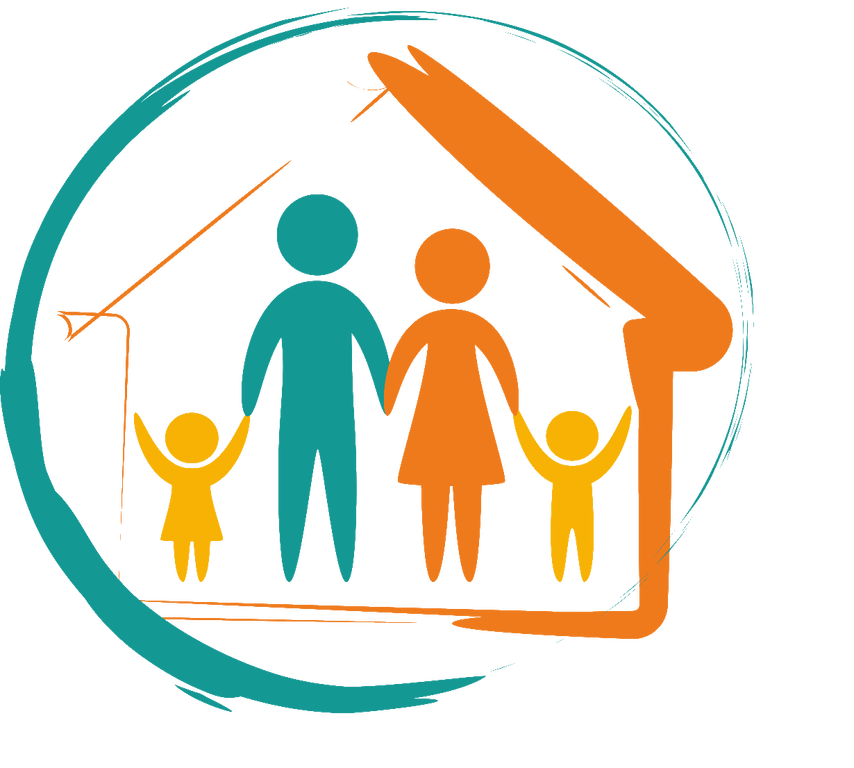 